Пресс-релизЗа полгода Орловским ПФР было назначено 17 205 пособий на детей от 8 до 17 лет 	Пенсионный фонд выплачивает пособия детям от 8 до 17 лет 6 месяцев. Первые заявления специалисты Орловского Отделения начали принимать 1 мая 2022 года. За этот период было подано 42 305 заявлений. Выплаты профинансированы на общую сумму 1,2 млрд. руб.	Отделение Пенсионного фонда Российской Федерации по Орловской области напоминает, что пособие назначается по принципам нуждаемости семьи. Основаниями для определения права являются ежемесячный доход семьи, не превышающий региональный прожиточный минимум на душу населения (в 2022 году в Орловской области - 12945 руб.), соответствие требований к движимому и недвижимому имуществу. Заявитель и дети должны иметь гражданство Российской Федерации и постоянно проживать на территории РФ. 	Обратиться за  выплатой может один из родителей, усыновитель или опекун ребенка в возраста от 8 до 17 лет. Заявление подается через Единый портал государственных и муниципальных услуг www.gosuslugi.ru, в клиентских службах Отделения  Пенсионного фонда по предварительной записи по телефону: 8-800-600-07-23 или МФЦ. 	В зависимости от доходов семьи, размер выплаты может составлять 50%, 75% или 100% от прожиточного минимума ребенка в регионе. В Орловской области это 6278,5 руб., 9417,75 руб., 12557 руб. соответственно. 	Чтобы быть в курсе актуальных новостей, подписывайтесь на телеграмм-канал ПФР по ссылке - t.me/pensionfond.    Государственное учреждение –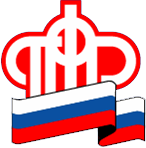 Отделение Пенсионного фонда РФ по Орловской области       302026, г. Орел, ул. Комсомольская, 108, телефон: (486-2) 72-92-41, факс 72-92-07